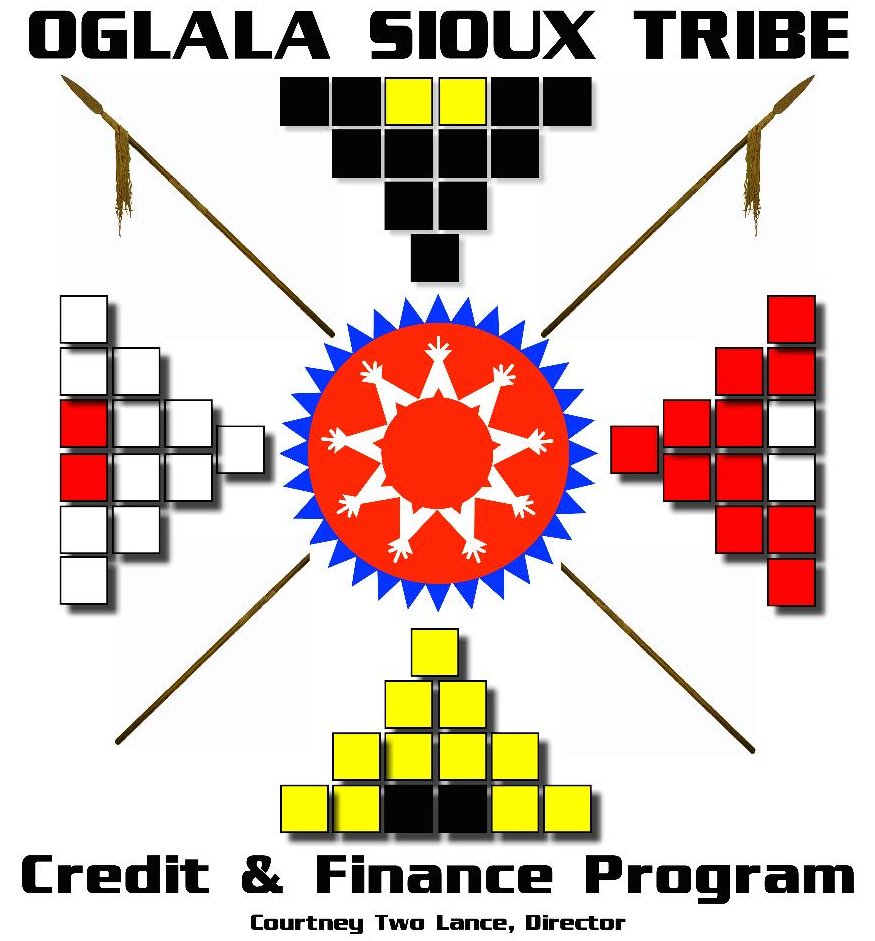 2023 LNI Business Plan Competition ApplicationName: _________________________________________________________________________________________School: ______________________________________________________________	Grade:________________Mailing Address:_____________________________________________________________________________(City  		 State  	       Zip Code)Home Phone:______________________________ School Phone: __________________________________Mobile Phone:_____________________________ Email:___________________________________________Gender:  _____ Female		_____Male		Date of Birth:  _______/_______/_______T-shirt size:  _________________________________Please provide contact information for teacher or mentor:Teacher or Mentor: __________________________________________________________________________E-mail:________________________________________________________________________________________Phone:_________________________________________________________________________________________Will you be playing in any other competition(s) during the LNI tournament?  If yes, please list (event, time and date)__________________________________________________________________________________________________________________________________________________________________________________________________Please submit completed application with your business plan:E-mail to:  Courtney J. Two Lance at ostfsloans@oglala.org Application and business plan must be submitted on Thursday, December 7, 2023 at 4:30 p.m. – NO EXCEPTIONS!